PROYECTO DE LEY No. _____ de 2018“POR MEDIO DE LA  CUAL SE PROMUEVE LA REFORESTACIÓN  Y CREACIÓN DE BOSQUES EN EL TERRITORIO NACIONAL, ESTIMULANDO CONCIENCIA AMBIENTAL AL CIUDADANO, RESPONSABILIDAD CIVIL AMBIENTAL A LAS EMPRESAS Y COMPROMISO AMBIENTAL A LOS ENTES TERRITORIALES; SE CREAN LAS ÁREAS DE VIDA  Y SE ESTABLECEN OTRAS DISPOSICIONES”El Congreso de Colombia,Decreta:TIUTULO I: GENERALIDADES. Artículo 1°. Objeto. Los ciudadanos colombianos y las empresas, tienen el derecho y el deber de participar activamente en campañas de reforestación. La presente ley busca establecer la creación del Área De Vida en cada uno de los municipios del país, con participación activa de toda la población. La creación de estas áreas corresponderá a un acto de conducta de responsabilidad ciudadana y empresarial ambiental en procura de la mitigación del cambio climático y conservación de ecosistemas. Parágrafo: Las autoridades municipales serán garantes de la creación de estas áreas.Artículo 2°. Ámbito. El ambiente sano es un deber y un derecho, la presente ley establecerá las directrices generales para la creación del Área de Vida, la cual estará a cargo de las alcaldías. Estas deberán destinar un porcentaje del territorio municipal para promover la siembra y mantenimiento de árboles, por parte de los ciudadanos y las empresas, quienes por su labor, serán reconocidos por las autoridades, en el marco de acciones de promoción del desarrollo sostenible en el país. Artículo 3°. Área De Vida: Es la zona definida y destinada por los Municipios para los programas de reforestación, previstos en la presente ley.  Esta área comprenderá, preferiblemente, las cuencas hidrográficas que surten de agua a cada municipio.  La ciudadanía y las empresas sembrarán los árboles y plantas de acuerdo a los lineamientos establecidos por la alcaldía municipal y bajo su coordinación. Los programas de reforestación previstos en esta ley estarán orientados a conservar el ecosistema natural y serán manejados bajo el principio de sustentabilidad en el uso de los recursos naturales.Las Secretarias de Planeación, acogièndose a conceptos técnicos, articulados a su Planes de Ordenamiento Territorial, y en coordinación con la Corporación Autónoma Regional que tenga jurisdicción, establecerán las zonas de siembras, en procura de potenciar y recuperar zonas de importancia ecológica para el municipio.El certificado podrá ser expedido si los árboles sembrados cumplen con las características de especie, piso térmico, fitosanidad, suelo y demás requisitos articulados a las condiciones ambientales locales que establezca la Corporación Autónoma Regional que tenga jurisdicción, siendo prioritaria la siembra de especies nativas que estimulen la recuperación y conservación de los ecosistemas.TITULO II: DEL CIUDADANO.Artículo 4° Certificado Siembra Vida Buen Ciudadano: Se expedirá como prueba de cumplimiento de plantar 5 o más árboles en el territorio nacional. Este certificado será otorgado por la autoridad municipal o distrital ambiental, o por quien haga sus veces,  a los ciudadanos que cumplan lo establecido en esta ley. El certificado para el ciudadano, tendrá validez por un año contado a partir de la fecha de expedición y será entregado al ciudadano que cumpla con lo establecido en el presente artículo como aporte a la conformación del Área De Vida. Artículo 5°. Beneficios ciudadanos. Quien obtenga el Certificado Siembra Vida Buen Ciudadano de acuerdo a lo establecido en la presente ley, tendrá acceso a los siguientes beneficios: Quien obtenga el Certificado Siembra Vida Buen Ciudadano en el año inmediatamente anterior de su postulación será preferido en la adjudicación de becas educativas que ofrezca el Estado, cuando exista igualdad de condiciones establecidas en concurso abierto, frente a quienes injustificadamente no lo hicieron. Quien obtenga el Certificado Siembra Vida Buen Ciudadano en el año inmediatamente anterior  a su postulación será preferido en la lista de elegibles para un empleo de carrera del Estado en caso de igualdad de puntaje, frente a quienes injustifiadamente no lo hubieren hecho. El menor de edad que ingrese a en una institución oficial de educación superior y  haya obtenido el Certificado Siembra Vida Buen Ciudadano en el año inmediatamente anterior, tendrá derecho a un descuento de un 10% del costo de la matrícula, por el primer semestre o periodo académico. Quien como estudiante de una institución oficial de educación superior obtenga el Certificado Siembra Vida Buen Ciudadano en el año inmediatamente anterior al inicio del periodo académico tendrá derecho a un descuento de un 5% del costo de la matrícula, por una única vez.  Este beneficio no es acumulable con  aquel del numeral anterior.Quien obtenga el Certificado Siembra Vida Buen Ciudadano tendrá derecho al diez por ciento (10%) del valor a cancelar por concepto del trámite de apostilla o legalización de documentos, durante los dos años siguientes de haber obtenido el certificado. Quien obtenga el Certificado Siembra Vida Buen Ciudadano tendrá derecho al diez por ciento (10%) del valor a cancelar por concepto de copia de registro civil de nacimiento o de defunción, durante los dos años siguientes de haber obtenido el certificado. Quien obtenga el Certificado Siembra Vida Buen Ciudadano tendrá derecho al diez por ciento (10%) del valor a cancelar por concepto de expedición de certificado de tradición y libertad de inmuebles, durante los dos años siguientes de haber obtenido el certificado. Quien obtenga el Certificado Siembra Vida Buen Ciudadano tendrá derecho al diez por ciento (10%) del valor a cancelar por la expedición de la tarjeta profesional, durante los dos años siguientes de haber obtenido el certificado. TITULO III: DE LAS EMPRESAS.Artículo 6°. Todas empresas debidamente registradas en Colombia deberán desarrollar un programa de reforestación, preferiblemente en las cuencas hidrográficas, sembrando un árbol por cada uno de sus empleados o trabajadores.Artículo 7°. Las empresas deberán cumplir esta ley anualmente, a partir del año siguiente de la expedición de esta ley. Las secretarías competentes en los municipios y distritos establecerán un calendario opcional para que las empresas, según últimos dos números del Nit, celebren una jornada de siembra con participación de la comunidad y las instituciones, promoviendo conciencia ambiental de siembra vida. Artículo 8°. Las Secretarías municipales de Medio ambiente, de Planeación o quien haga sus veces expedirán el Certificado Siembra Vida Empresarial a las empresas que hayan cumplido con esta ley y reportará dicha información a la Cámara de Comercio que tenga competencia en ese territorio. Será requisito cumplir con lo establecido en la presente ley, para la expedición y renovación de la matrícula mercantil.   Artículo 9°. Los árboles que se siembren deberán cumplir con las características de especie, piso térmico, fitosanidad, suelo y demás requisitos articulados a las condiciones ambientales locales. Artículo 10°. Esta certificación no tendrá ningún costo y será virtual.Artículo 11°. Cada empresa asumirá los costos del programa de reforestación.Artículo 12°. El Ministerio de Medio Ambiente reglamentará lo establecido en el artículo 8 y 10 de la presente ley y establecerá las excepciones para el cumplimiento de la misma, dentro de los seis (6) meses después de la expedición de esta ley. TÍTULO IV: DE LOS ENTES TERRITORIALES.Artículo 13°. Modifíquese el artículo 111 de la Ley 99 de 1.993, modificado por el artículo 106 de la Ley 1151 de 2.007, modificado por el artículo 210 de la Ley 1450 de 2.011, reglamentado por el Decreto Nacional 953 de 2.013, el cual quedará así:“Artículo 111. Adquisición de áreas de interés para acueductos municipales y regionales. Declárense de interés público las áreas de importancia estratégica para la conservación de recursos hídricos que surten agua a los acueductos municipales, distritales y regionales,  y los ecosistemas estratégicos, humedales  y páramos, que contribuyan a la prestación de servicios eco-sistémicos relacionados con el recurso hídrico.Los departamentos, distritos  y municipios dedicarán un porcentaje no inferior al 1% de sus ingresos corrientes para dos fines:La adquisición, mantenimiento y administración de las zonas para protección, manejo, uso y aprovechamiento de ecosistemas forestales en cuencas hidrográficas, oPara financiar la ejecución de programas o proyectos que cumplan uno o varios de los siguientes objetivos: recuperación, conservación, rehabilitación ambiental, implementación de planes de manejo de las zonas, reconversión de sistemas productivos, construcción de obras de reducción del riesgo, control de erosión y/o de prácticas de conservación de suelos.   protección, manejo, uso y aprovechamiento de ecosistemas forestales en cuencas hidrográficas.Los recursos de que trata el presente artículo se destinarán proporcionalmente a cada uno de los dos fines establecidos en esta ley. Si para la adquisición de zonas se requiere menos del 50% de estos recursos, el porcentaje restante se destinará  para financiar la ejecución de programas o proyectos de recuperación, conservación, protección, manejo, uso y aprovechamiento de ecosistemas forestales en cuencas hidrográficas.La administración de estos recursos corresponderá al respectivo ente territorial. Los departamentos, distritos o municipios, garantizarán la inclusión de los recursos en sus respectivos presupuestos anuales individualizando la partida destinada para tales fines”.La administración de estas zonas corresponderá al respectivo ente territorial, en forma conjunta con la respectiva Corporación Autónoma Regional, entidad que definirá las áreas prioritarias para ser adquiridas y/o reforestadas, con la opcional participación de la sociedad civil, y se utilizarán como referentes los Planes de Ordenamiento y Manejo de Cuencas Hidrográficas, los Planes de Manejo de Áreas Protegidas y Ecosistemas Estratégicos, los planes de manejo de micro-cuencas y los instrumentos de planificación ambiental regional.Los entes territoriales y las Corporaciones Autónomas regionales, al inicio de cada administración, realizarán un plan estratégico para la inversión de estos recursos y de los demás que aporten las Corporaciones Autónomas Regionales y otras entidades con el mismo objetivo, logrando la articulación de la inversión de los recursos.  Artículo 14°. La Corporación autónoma respectiva certificará que los municipios, distritos y gobernaciones han cumplido durante el año anterior con el objeto de esta ley, para poder recibir los recursos del Sistema Nacional Ambiental, que correspondan a la siguiente vigencia. Artículo 15°. Los parágrafos 1° y 2° de artículo 111 de la ley 99 de 1993 permanecerán igual.TITULO V: OTRAS DISPOSICIONES.Artículo 16°. La reforestación que se realiza en el cumplimiento de esta ley no será comercial.Artículo 17°. Las Corporaciones Autónomas Regionalesi generarán programas y destinarán un porcentaje de su presupuesto con el fin de velar por el crecimiento, mantenimiento y conservación de las áreas sembradas por esta ley. Artículo 18°. Todos los ciudadanos y las empresas que se acojan a esta ley serán beneficiarias del artículo 253 del Estatuto Tributario Nacional.Artículo 19°. Obligatoriedad de componente de reforestación en el PRAE. Todos los Proyectos Ambientales Escolares de las instituciones educativas del país deberán contar con un componente de reforestación. Las Corporaciones Autónomas Regionales junto con las Secretarías de Educación departamentales, distritales y municipales articularán los lineamientos y requisitos que estos planes deben seguir y tomarán las medidas necesarias para que los estudiantes que siembren árboles reciban el certificado Siembra Vida de acuerdo con lo establecido en esta ley.Parágrafo: Todas las instituciones educativas deberán enviar semestralmente un informe de desarrollo de sus programas de reforestación a la Corporación Autónoma Regional de su jurisdicción y a la Secretaría de Educación Distrital o Municipal que corresponda. Artículo 20°. Jornadas de capacitación. El Ministerio de Ambiente y el Servicio Nacional de Aprendizaje - SENA realizarán jornadas anuales de capacitación básica sobre siembra y mantenimiento de árboles en todos los municipios de Colombia. Artículo 21°. Instituciones de educación superior. Las Instituciones de educación superior, articularan esfuerzos con las Secretarias de Planeación municipales y Corporaciones Autónomas Regionales, para garantizar que la comunidad educativa sea parte de la siembras y obtengan el certificado de Siembra Vida. Artículo 22°. Gran Condecoración del Árbol. Institúyase la Gran Condecoración del Árbol como galardón para quienes a través de sus acciones ejemplares preserven los árboles y fomenten su siembra en el Área de Vida. Dicho galardón se entregará en los niveles Departamental y Nacional y tendrá cinco categorías:Gran Condecoración del Árbol modalidad alcalde: Dirigida al alcalde que se destaque por tener el mayor número de árboles sembrados y mantenidos en el marco del Certificado de Siembra Vida.La confederación colombiana de consumidores  a través del  boletín del consumidor resaltará las estrategias implementadas por el alcalde condecorado, en el cumplimiento del programa de siembra Área de Vida.Dicho espacio será regulado por la Confederación Colombiana de Consumidores junto al Ministerio de Ambiente y Desarrollo SostenibleGran Condecoración del Árbol modalidad ciudadana: Dirigida a aquel ciudadano que como persona natural se destaque por sus esfuerzos en la implementación y desarrollo de los programas de reforestación.Gran Condecoración del Árbol modalidad centro educativo: Dirigida a los centros educativos que se destaque por sus esfuerzos en la implementación y desarrollo de los programas de reforestación.Gran Condecoración del Árbol modalidad empresa privada: Dirigida a las empresas del sector privado que se destaque por sus esfuerzos en la implementación y desarrollo de los programas de reforestación.Gran Condecoración del Árbol  modalidad entidad pública: Dirigida a las entidades públicas que se destaque por sus esfuerzos en la implementación y desarrollo de los programas de reforestación.El Ministerio de Ambiente y Desarrollo sostenible, entregarán dicho galardón de forma bianual.Parágrafo 1. El Ministerio de Ambiente y Desarrollo Sostenible reglamentará lo establecido en el presente artículo.Artículo 23°. Árbol simbólico. En las cabeceras municipales en donde no exista un árbol simbólico representativo del municipio, se sembrará adoptándolo por acuerdo del Concejo Municipal respectivo como el árbol municipal. Artículo 24°. Sistema de seguimiento virtual de reforestación ciudadana. Deberá reportarse por medio de una plataforma virtual los aportes de las Áreas de Vida  en mitigación al cambio climático y recuperación y conservación de ecosistemas con información suministrada por las Secretarias de planeación municipales o quien haga sus veces, al Ministerio de Ambiente y Desarrollo Sostenible, quien deberá crear y administrar dicha plataforma. Artículo 25°. El Ministerio de Medio Ambiente reglamentará la presente ley y establecerá las excepciones para el cumplimiento de la misma, dentro de los seis (6) meses después de la expedición de esta ley.Artículo 26°. Vigencias y Derogatorias. La presente ley empezará a regir a partir de la fecha de promulgación y deroga las disposiciones que le sean contrarias. De los Honorables CongresistasJORGE EDUARDO LONDOÑO ULLOASenador de la RepúblicaCARLOS FELIPE MEJÍA MEJÍA Senador de la RepúblicaEXPOSICIÓN DE MOTIVOSFrente a una crisis ambiental a nivel mundial, los árboles son una de las grades alternativas para reducir los impactos de fenómenos como el cambio climático, la pérdida de biodiversidad y la erosión y desertificación. Estos retos repercuten gravemente en los ecosistemas colombianos debido a su posición geográfica, requieren de diferentes esfuerzos como es de la totalidad de sus ciudadanos. Por esto, esta iniciativa, que se presenta con entusiasmo por los Senadores de la República Jorge Eduardo Londoño y Carlos Felipe Mejía, con el apoyo de la Confederación Nacional de Consumidores y la Fundación Centro Experimental Las Gaviotas, busca establecer la creación del Área de Vida en cada uno de los municipios, como acto de responsabilidad ciudadana ambiental en el marco de la búsqueda de recuperación de ecosistemas y de la lucha frente al cambio climático.Objeto y estructura del Proyecto de ley. Este proyecto de ley tiene como objeto establecer la creación del Área De Vida en cada uno de los municipios del país, con participación activa de toda la población. La creación de estas áreas corresponderá a un acto de conducta de responsabilidad ciudadana y empresarial ambiental en procura de la mitigación del cambio climático y conservación de ecosistemas. Las autoridades municipales serán garantes de la creación de estas áreas.Justificación Los primeros humanos en una primera concepción del ambiente vieron y tocaron los árboles, los utilizaron para alimentarse, calentarse, abrigarse, vestirse, hacer vallados y barreras para luego quemarlos y transformarlos en numerosos objetos. Esta primera concepción evolucionó y se sabe que un árbol, definido como una planta de tronco leñoso y elevado, que se ramifica a cierta altura del suelo, es de vital importancia para el sostenimiento de los ecosistemas y de los componentes que los conforman. Funcionan como reguladores térmicos, acústicos e hídricos, productores de oxígeno, capturadores de dióxido de carbono, generadores de recursos y hábitat y otras formas más que posibilitan la vida, pero que a la fecha, se ven amenazados por diferentes motivos antrópicos.Los árboles, que pueden vivir por más de 2 años, están estructurados principalmente por raíz, tronco y copa. La raíz fija el árbol al suelo; el tronco, cubierto por la corteza, y con un mínimo de diámetro, sostiene la copa; y las ramas son brotes a cierta altura del suelo que usualmente tienen hojas. Algunos árboles presentan además flores y frutos, y existen especies de árboles que pueden sobrevivir miles de años y superar los 100 metros de altura. Actualmente, de acuerdo a la Universidad de Yale en Estados Unidos, en el mundo hay 3 billones de árboles, que aunque parecen mucho, esté número significa que la tasa de árboles ha disminuido en un 46%, casi a la mitad, desde el inicio de la civilización humana. Esta tasa surge por diferentes decisiones que la civilización humana ha tomado a lo largo de la historias, aproximadamente, anualmente se pierden 15.000 millones de árboles por cuenta de la deforestación.Los árboles surten diferentes beneficios tanto ambientales como sociales, entre los cuales se pueden destacar: Los árboles combaten el cambio climático. Debido a la función primaría ecológica de absorber CO2, permiten el almacenamiento de carbono al tiempo que liberan oxígeno, vital para el sostenimiento de la vida. En un año aproximadamente un acre de árboles adultos absorbe la cantidad producida cuando una persona conduce su automóvil 26 mil millas. Los árboles limpian el aire: Los árboles absorben los olores y gases contaminantes (óxidos de nitrógeno, amoníaco, dióxido de azufre y ozono) y filtran las partículas contaminantes del aire, atrapándolas en sus hojas y corteza.Los árboles proporcionan oxígeno: Un acre de árboles adultos puede proporcionar aproximadamente oxígeno para 18 personas. Los árboles son reguladores térmicos e hídricos: Los árboles tienen un potente efecto regulador sobre el clima, modificando la temperatura, el viento, la humedad y la evapotranspiración. Por medio de la evapotranspiración, los árboles exudan grandes volúmenes de agua, estimándose que un total del 70% de las precipitaciones son devueltas a la atmósfera a través de este proceso. El otro 30% proviene de la escorrentía superficial y subterránea, la cual también depende de los árboles, puesto que estos permiten mantener la capa superficial de la tierra, recolectando y filtrando el agua dulce. Son, entonces, parte fundamental del ciclo hidrológico. Además este proceso permite bajar  la temperatura hasta en 6ºC. Los árboles evitan desastres: Los árboles son una de las principales medidas para luchar contra la erosión y las inundaciones ya que al estar fijado en el suelo, mantienen el suelo estable, movilizan nutrientes que permiten el desarrollo de otras especies, y en inundaciones absorben grandes cantidades de agua que evitan situaciones de emergencia. Los árboles amortiguan la contaminación acústica: Funcionan como pantallas acústicas amortiguando la reverberación que provocan ciertas actividades tales como el tráfico sobre las fachadas. Los árboles aportan al desarrollo económico: Se reconoce que los bosques son parte integrante de las economías nacionales pues aportan toda una serie de factores de producción, bienes ambientales, alimentos, medicinas, equipamientos domésticos y mucho más. Los árboles son símbolos culturales: Desde el árbol del conocimiento del Génesis en la Biblia, hasta el árbol de navidad, los árboles permean las diversas culturas. El cristianismo, el budismo, el hinduismo, el islam, entre otros, tienen amplia simbología referente a los árboles. La iconografía del árbol de la vida existe desde las civilizaciones mesopotámicas, perdurando en la mitología griega y romana, como por ejemplo el árbol de Olivo, relacionado con Atenea y la fundación de su ciudad, Atenas. La costumbre de plantar un árbol para fundar un lugar, sea o no sagrado, o para recordar un evento, viene desde tiempos ancestrales. Muchas de las villas y ciudades colombianas, por ejemplo, cuentan con un árbol en su plaza o parque central, el cual fue plantado al momento de su fundación. Uno de estos lugares es Firavitoba, Boyacá, en cuya plaza de la alcaldía se encuentra un árbol de entre 160 y 170 años.Todos los beneficios, anteriormente nombrados dan paso a otros beneficios que conectados ratifican su importancia ecológica y social, en especial en este momento preciso de la humanidad, donde nunca antes había tenido que enfrentar tantos diversos retos ambientales en diferentes esferas.Pero dichos beneficios se encuentran en riesgo por el desequilibrio eco sistémico generado por la deforestación. De acuerdo a la Organización de Estados Iberoamericanos, los países con mayores casos de deforestación en el mundo son: Laos, Tasa de deforestación: 5,3% esta explotación forestal en Laos ha sido constante y creciente desde 1980 por la gran cantidad de árboles por su variedad y calidad. Aparte de la madera, en los bosques se buscan productos medicinales y cosméticos.Portugal, Tasa de deforestación: 5,6% porque en los últimos años este país ha experimentado una alta tasa de deforestación; los expertos creen que si continúa en las próximas décadas, la nación sufrirá los efectos del cambio climático y potencialmente podría perder una gran cantidad de suministro de alimentos y de agua.Suecia, Tasa de deforestación: 6,2%.Finlandia, Tasa de deforestación: 6,4% este país ha realizado esfuerzos hace unos años para proteger su bosque y prevenir la deforestación. A pesar de esto, todavía hay algunas regiones del país que no están protegidas y quedan a merced de los madereros.Nicaragua, Tasa de deforestación: 6,9 este país ha experimentado una serie de problemas ecológicos y ambientales, que el gobierno no combate con medidas efectivas, por lo que esta nación se enfrenta al aumento de la contaminación y la escasez de agua en fechas no muy lejanas.Camboya, Tasa de deforestación: 7,1% debido a que en la década de 1970 después de la guerra de Vietnam. Los acontecimientos posteriores al conflicto provocaron una gran demanda de los árboles y sus productos y de esa forma el país se ha quedado casi sin bosques naturales.Guatemala, Tasa de deforestación: 8,2% esto ha provocado calamidades devastadoras, ya que quedan muy pocos árboles para proteger a las personas de las fuertes lluvias. Incluso ha habido incidentes en los que la lluvia ha creado grandes charcos de barro, un sitio muy peligroso y traicionero donde se ha ahogado mucha gente.Indonesia, Tasa de deforestación: 8,4% en este país lamentablemente no hay ninguna señal que apunte a la desaceleración de la deforestación.Paraguay, Tasa de deforestación: 9,6% Este país tiene uno de los bosques más diversos e inexplorados del mundo, con una biodiversidad muy rica y la explotación forestal amenaza con ponerle fin. El Chaco el segundo pulmón de América, tras la Amazonia.Malasia, con una Tasa de deforestación de 14,4% este país se independizó de los británicos, el país ha basado su estabilidad financiera en la madera, ya que tenían numerosos y frondosos bosques donde cortar todo tipo de árboles. Debido a esto la demanda fue alta y la producción continuó, de hecho, lo hace hasta ahora, aunque cada vez queda menos por talar y deforestar.Colombia, no está lejano de esa realidad. A nivel mundial se ubica como el tercer país más biodiverso, pero la deforestación cada vez lo aleja de este puesto. De acuerdo al IDEAM, en el 2017, Colombia perdió 219.973 hectáreas de bosque natural, representando un aumento del 23 % frente al 2016.  Tabla 1. Tasa de deforestación total en Colombia 1990 – 2017. Ideam (2017). Al mirar de forma desagregada por departamento, la Amazonia ha preponderado en este indicador, donde el 95 % de la tala de bosque está concentrada en tan sólo 30 municipios y el 60,2 % corresponde a la región del Amazonas, siendo el territorio más vulnerable a la deforestación, luego de Antioquia y Arauca. Lo anterior equivale a perder aproximadamente el área del departamento como el Quindío anualmente y cada hora 20 hectáreas de bosque a nivel nacional. Las principales causas de deforestación en Colombia son la ejecución de políticas inadecuadas de ocupación y utilización del territorio, que han agudizado problemas de colonización y ampliación de la frontera agrícola que ha llevado a grandes extensiones a la praderización y a la ganadería extensiva; los cultivos de uso ilícito, los mega proyectos, el desarrollo de la infraestructura vial, la extracción ilícita de minerales y los incendios forestales en el último año.Uno de los grandes retos es el posacuerdo, ya que los territorios vedados han comenzado a llenarse de colonos y especuladores de tierras, este último es tal vez el problema más preocupante por cuanto compromete grandes extensiones para ser potrerizadas para acceder a la titulación de tierras. Datos interesantes sobre la deforestación en Colombia son: El 45% del territorio nacional se utiliza para fines diferentes a su vocación, generando un conflicto por uso de las tierras. Por ejemplo, en 1993 la ganadería ocupaba 40.1 millones de hectáreas, mientras que su potencial de uso se reducía a 15.3 millones.50% de los suelos del territorio nacional presentan algún grado de erosión, de los cuales el 24.4% es de carácter severo. En la zona andina, el problema de erosión severa es más grave dado que las tierras afectadas sobrepasan un 80%. Se ha determinado que anualmente entre 170.000 y 200.000 hectáreas de terreno inician procesos erosivos.En el pacifico, los únicos bosques húmedos de importancia mundial contaron con una tasa de deforestación del 16% debido a la extracción de madera y cultivos de comercio no lícito.Del bosque seco solamente queda alrededor el 1,5% de su cobertura original y en la región Caribe, máximo representante de este tipo de bosques, la deforestación tuvo una equivalencia del 14% del nacional. En la región andina, donde está ubicada el 80% de la población y el centro de todos los acontecimientos políticos y económicos, la alta deforestación a la que ha sido sometida durante toda la historia y su vulnerabilidad geográfica, aseguraron un 26% del total nacional.Cerca de 2.194 plantas y 503 animales están amenazados en Colombia por la desaparición de bosques y selvas. Según el Instituto de Investigaciones Alexander Von Humboldt, hay especies de flora y fauna que se ven altamente afectadas por la deforestación. Y tal vez una de las consecuencias globales más impactantes de esta problemática es su repercusión sobre el cambio climático. El cambio en el uso del suelo es el principal generador de gases de efecto invernadero y según Omar Franco, Director del IDEAM, el sector denominado AFOLU (agricultura, silvicultura y cambio de uso del suelo) genera más gases que el transporte o la industria.Ahora bien, el cambio climático y la vulnerabilidad del territorio nacional están profundamente relacionada con la deforestación. De acuerdo al Índice de Impactos Potenciales del Territorio, calculado por el IDEAM, las zonas más afectadas son los puntos donde se concentra mayoritariamente la deforestación o donde se excede en una actividad el uso del suelo como la ganadería.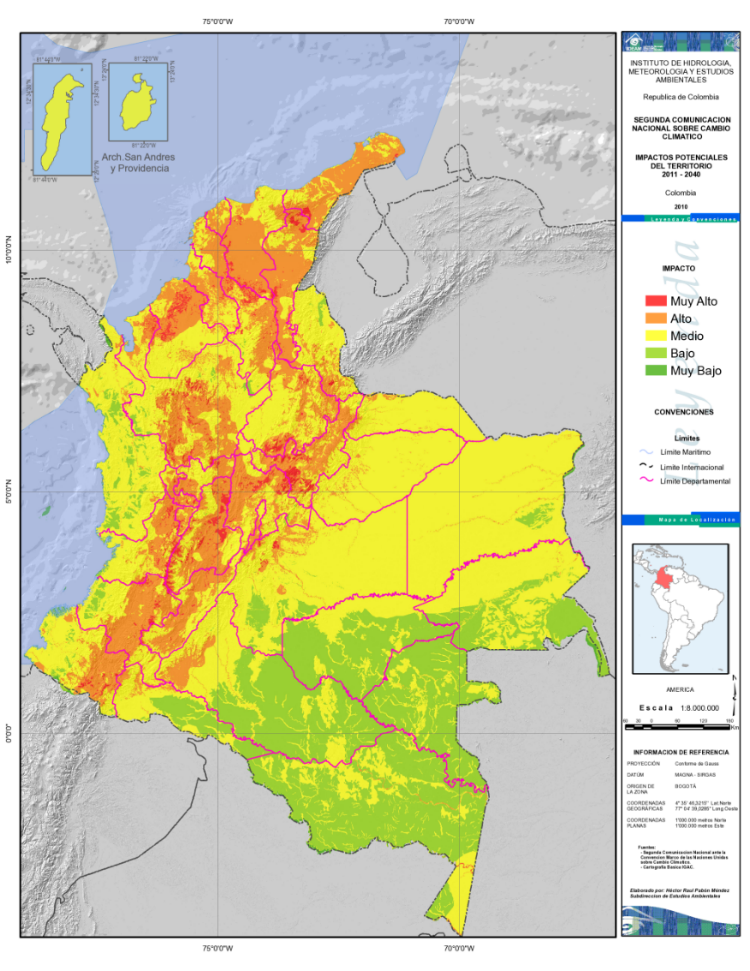 Mapa 1. Impactos potenciales del territorio 2011- 2040. Fuente IDEAM.Asimismo, comparado con el mapa de vulnerabilidad ambiental del territorio 2010-2040, es claro que de no tomar medidas efectivas, más del 70% del territorio nacional será vulnerable al cambio climático, donde se arriesgará el equilibrio eco sistémico y la estabilidad social y económica de diferentes comunidades. 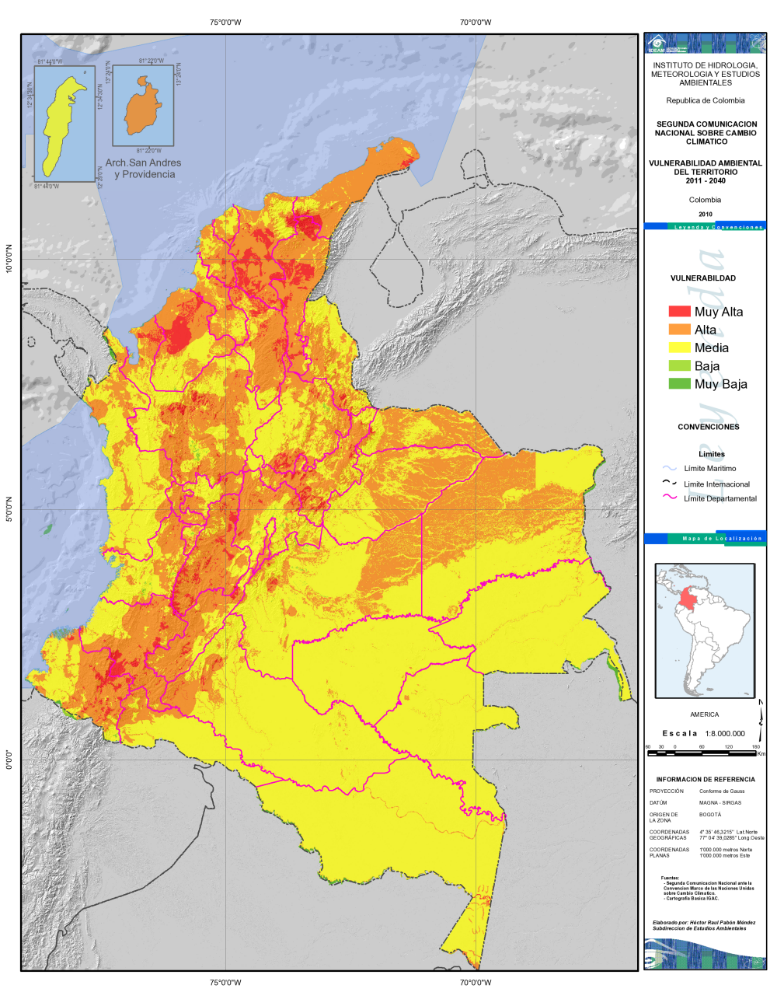 Mapa 2. Vulnerabilidad ambiental del territorio 2011- 2040. Fuente IDEAM.Por otro lado, es importante nombrar los compromisos establecidos por Colombia ante la Comisión Marco de las Naciones Unidas para el Cambio Climático en el Acuerdo de Paris, donde propuso reducir en un 20%  antes del 2030, las emisiones de gases de efecto invernadero. Dichos compromisos plasmados en las Contribuciones Nacionales Determinadas (CND’s) requerirán de una alta voluntad de los diferentes actores y de estrategias creativas que impulsen a crear medidas de mitigación y al mismo tiempo de adaptación, donde una de esas estrategias ideales es la reforestación, que lleven de la mano enfrentar ambos retos del cambio climático.  Asimismo, la relación entre el agua y los árboles son la perfecta complicidad para la vida.  Se afirma que la calidad de los cuerpos hídricos está relacionada con la cantidad de árboles que cuenta alrededor de la ronda hídrica. Las copas de éstos sirven para recolectar la mayor cantidad de lluvia posible, que se desliza entre las hojas, ramas y el tronco hasta alcanzar el suelo, humedeciéndolo para protegerlo contra la erosión. Y el agua que se filtra hasta las raíces sirve para nutrir toda la vegetación.Es importante resaltar que la mayoría del agua potable en el mundo proviene de zonas boscosas, además que millones de personas dependen del agua dulce que fluye de los bosques. Según la Organización de las Naciones Unidas para la Alimentación y la Agricultura (FAO, por sus siglas en inglés), 20 millones de personas de la Ciudad de México obtienen agua potable de los bosques de montaña que rodean la zona urbana.Del mismo modo Colombia es altamente dependiente de los recursos hídricos para generar energía, calidad de vida y equilibrio eco sistémico, bajo la visión de que somos una potencial hídrica en el mundo, donde nos organizamos para aprovechar dichas fuentes.  Pero a la fecha se ha comprobado que uno de los mitos “urbanos” que nos rodena es dicha afirmación que trae algo de verdad y de mentira. Efectivamente, duró mucho tiempo siendo considerado el sexto país con más agua, pero según la Universidad Nacional en 2015, cuando no sólo se analizó la abundancia de este recurso, sino su calidad y disponibilidad para la población, cayó 18 puestos y terminó en el 24 lugar. Su agua, aunque es mucha, no llega por igual a todos sus pobladores; su ríos, aunque se extienden como redes por todo el territorio, han sido contaminados y con el cambio climático y la deforestación ha llegado al mayor punto de su resilencia. De hecho, el informe Nacional del Agua 2014, realizado por el IDEAM, muestra que las cuencas Magdalena, Cauca y Caribe, donde vive 80% de la población y se produce 80% del PIB nacional, sólo está 21% de la oferta hídrica superficial. Cifra que no sólo demuestra que uno de los mayores retos que tiene el país está en crear sistemas de acueductos, sino en proteger los ecosistemas que permiten que el recurso exista y mantienen su calidad. Por esto cuando se habla de “seguridad hídrica”, es importante considerar la conexión entre los bosques y las cuencas, lo que busca promover el presente proyecto de ley. Uno de los factores de dicho termino es la capacidad para manejar el recurso de forma sostenible y con participación de los sectores que la usan, para mantener un nivel de riesgo que sea aceptable para los habitantes, la economía y el ambiente, en especial cuando solo el 15% de las personas tienen acceso a agua de buenas condiciones. Por lo anterior, es necesario tomar medidas para que la deforestación pare y retroceda. El plantar árboles es la cura lógica y natural para esto. Grandes campañas han sido lideradas en el mundo para plantar árboles, por ejemplo, Las Naciones Unidas, lideró la campaña de los Mil Millones de Árboles en 2006, cediéndola en 2011 a la Fundación Plantemos para el Planeta. Así, plantar árboles es la solución económica (en tanto que es barata y además genera rendimientos), políticamente plausible, democrática (puesto que todos podemos participar en ella) y efectiva. El presente proyecto de ley parte de una visión activa del ciudadano y de las alcaldías junto a las autoridades municipales frente a la responsabilidad de cuidar el medio ambiente, y particularmente, proteger los árboles. Como lo ha señalado la Política Nacional de Educación Ambiental: “podría afirmarse que el nuevo ciudadano es aquel que está comprometido a participar concertadamente en el proceso continuo de construcción de una nueva cultura, una nueva sociedad, un nuevo país y lo hace consciente que es parte responsable de lo que sucede en el planeta y de lo que ocurrirá en el futuro”.Si bien es cierto, debería ser un incentivo suficiente el preservar el medioambiente para las generaciones presentes y futuras, la presente ley propone otros adicionales que promuevan que los colombianos siembren árboles y así sean los creadores de Áreas de Vida.El cambio de actitud frente a la deforestación es fundamental. Motivar la creación de Áreas de Vida donde es la misma ciudadanía la que siembra los árboles no sólo contrarresta los efectos negativos de la deforestación, sino que además crea un vínculo entre quien siembra y lo sembrado. Algunos sectores de las nuevas generaciones desconocen el valor de la siembra y la importancia de los ecosistemas, y por lo tanto motivarlos a sembrar árboles también los acerca a ese concepto básico para el cuidado de nuestro planeta. Así, se pretende crear un conocimiento del entorno natural, creando responsabilidad de la ciudadanía frente a la renovación y conservación de nuestro medio ambiente.El potencial de captura de estas zonas será gigantesco si se considera que un árbol captura aproximadamente 10 Kg y 30 Kg de CO2 al año, son 1.101 municipios en Colombia y aproximadamente somos más de 44,5 millones de colombianos.Marco JurídicoBajo el derecho a un ambiente sano, el proyecto de ley se desarrolla el siguiente marco jurídico: Marco ConstitucionalLa Constitución Política de Colombia contiene cerca de 30 disposiciones referentes al Medio Ambiente, estableciendo su valor como un derecho y un deber colectivo, y su preservación como una obligación del Estado y de los particulares dentro de un modelo de desarrollo sostenible. Este compromiso frente al medio ambiente como Nación se puede evidenciar en los siguientes artículos de la Carta Política:“ARTICULO 67. La educación es un derecho de la persona y un servicio público que tiene una función social; con ella se busca el acceso al conocimiento, a la ciencia, a la técnica, y a los demás bienes y valores de la cultura.La educación formará al colombiano en el respeto a los derechos humanos, a la paz y a la democracia; y en la práctica del trabajo y la recreación, para el mejoramiento cultural, científico, tecnológico y para la protección del ambiente.ARTICULO 79. Todas las personas tienen derecho a gozar de un ambiente sano. La ley garantizará la participación de la comunidad en las decisiones que puedan afectarlo.Es deber del Estado proteger la diversidad e integridad del ambiente, conservar las áreas de especial importancia ecológica y fomentar la educación para el logro de estos fines.ARTICULO 80. El Estado planificará el manejo y aprovechamiento de los recursos naturales, para garantizar su desarrollo sostenible, su conservación, restauración o sustitución.Además, deberá prevenir y controlar los factores de deterioro ambiental, imponer las sanciones legales y exigir la reparación de los daños causados. Así mismo, cooperará con otras naciones en la protección de los ecosistemas situados en las zonas fronterizas.ARTICULO 95. La calidad de colombiano enaltece a todos los miembros de la comunidad nacional. Todos están en el deber de engrandecerla y dignificarla. El ejercicio de los derechos y libertades reconocidos en esta Constitución implica responsabilidades.Toda persona está obligada a cumplir la Constitución y las leyes. Son deberes de la persona y del ciudadano:1. Respetar los derechos ajenos y no abusar de los propios; (…)8. Proteger los recursos culturales y naturales del país y velar por la conservación de un ambiente sano; (…)”(Subrayado fuera del texto) Marco legal Normas medioambientales:Ley 2 de 1959 por la cual se dictan normas sobre economía forestal de la Nación y conservación de recursos naturales renovables Decreto-Ley 2811 de 1974, Código Nacional de Recursos Naturales y de Protección al Medio Ambiente, el cual regula el uso y aprovechamiento de los recursos, entre otros el hídrico. También señala las categorías de las áreas protegidas para conservación de los recursos forestal, suelo e hídrico. Establece además la categoría de parques  nacionales naturales.Decreto 877 de 1976 Sobre el manejo del recurso forestal, señalando las prioridades frente a su uso.Ley 09 de 1979, Código Sanitario Nacional, que establece los parámetros para el control de las actividades que afecten el medio ambiente.Ley 99 de 1993, por la cual se crea el Ministerio del Medio ambiente, organiza el SINA, reorganiza las CAR, establece los fundamentos de la política ambiental, define las Licencias ambientales.Decreto 1791 de 1996, sobre el manejo forestal, señalando los usos de este recurso así como su aprovechamiento.Decreto 2372 de 2010, que reglamenta el Sistema Nacional de Áreas Protegidas.Resolución 918 de 2011, que establece requisitos y procedimiento para sustracción de áreas en reservas forestales.Ley orgánica 1454 de 2011, por medio de la cual se dictan normas orgánicas sobre ordenamiento territorial. Normas de educación ambiental: Decreto 1337 de 1978: Reglamenta cursos de Ecología para la Educación Formal. Esto sólo se llevó a cabo en algunos colegios del país.Carta de Bogotá sobre Universidad y Medio ambiente 1985, introduce la dimensión ambiental en la educación superior. Ley 99 de 1993: Establece la coordinación de acciones en educación ambiental de parte del Ministerio de Ambiente y el Ministerio de Educación.Ley 70 de 1993: Esta ley inserta la educación ambiental en los programas de etnoeducación.Ley General de Educación 115 de 1994: Señala la educación ambiental como obligatoria en la educación formal.Ley 1549 de 2002, "por medio de la cual se fortalece la institucionalización de la política nacional de educación ambiental y su incorporación efectiva en el desarrollo territorial".Acuerdo 407 de 2015, se establece un acuerdo marco entre el MEN y MADS para la “formación de una ciudadanía responsable: un país educado y una cultura ambiental sostenible para Colombia” Marco de Derecho Internacional Declaración del día del árbol: Existe el día internacional del árbol, celebrado el 21 de marzo. Es conocido también como el Día Forestal Mundial y surgió de una recomendación del Congreso Forestal Mundial celebrado en Roma en 1969, la cual fue aceptada por la Organización de Naciones Unidas para la Agricultura y la Alimentación (FAO) en 1971.Declaración de Río sobre el Medio Ambiente y Desarrollo, cuyo objetivo es establecer una alianza mundial equitativa, mediante la creación de nuevos niveles de cooperación entre los Estados, los sectores claves de las sociedades y las personas, procurando alcanzar acuerdos internacionales en los que se respeten los intereses y se proteja la integridad del sistema ambiental”.Ley 29 de 1992 - Por medio de la cual se aprueba el "Protocolo de Montreal relativo a las sustancias agotadoras de la capa de ozono", suscrito en Montreal el 16 de septiembre de 1987, con sus enmiendas adoptadas en Londres el 29 de junio de 1990 y en Nairobi el 21 de junio de 1991.Ley 30 del 5 de marzo de 1990, ratifica el Convenio de Viena para la protección de la capa de ozono, que busca evitar los impactos potencialmente nocivos de la modificación de la capa de ozono sobre la salud humana y el medio ambiente y propende por una mayor investigación con el fin de aumentar el nivel de conocimientos científicos al respecto.Ley 165 de 9 de noviembre de 1994, aprueba el Convenio Sobre la Diversidad Biológica cuyos objetivos son la conservación de la diversidad biológica, la utilización sostenible de sus componentes y la participación justa y equitativa en los beneficios que se deriven de la utilización de los recursos genéticos. Este convenio fue ratificado mediante la Ley 165 del 9 de noviembre de 1994.Ley 45 de 1983 ratifica el Convenio de las Naciones Unidas para la Protección del Patrimonio Mundial, Cultural y Natural, celebrado en París el 16 de noviembre de 1972. En sus artículos 4 y 5, la Convención establece:“Artículo 4° Preservación de la vida en la tierra. Las generaciones actuales tienen la responsabilidad de legar a las generaciones futuras un planeta que en un futuro no esté irreversiblemente dañado por la actividad del ser humano. Al recibir la Tierra en herencia temporal, cada generación debe procurar utilizar los recursos naturales razonablemente y atender a que no se comprometa la vida con modificaciones nocivas de los ecosistemas y a que el progreso científico y técnico en todos los ámbitos no cause perjuicios a la vida en la Tierra.Artículo 5. Protección del medio ambiente. 1. Para  que  las generaciones futuras puedan disfrutar de la riqueza de los ecosistemas de la Tierra, las generaciones actuales deben luchar en pro del desarrollo sostenible y preservar las condiciones de la vida y, especialmente, la calidad e integridad del medio ambiente. 2. Las generaciones actuales deben cuidar de que las generaciones futuras no se expongan a una contaminación que pueda poner en peligro su salud o su propia existencia. 3. Las generaciones actuales han de preservar para las generaciones futuras los recursos naturales necesarios para el sustento y el desarrollo de la vida humana”.Ley 1844 de 2017 por medio del cual se aprueba el Acuerdo de Paris, adoptado el 12 de diciembre de 2015 en Paris, Francia. Ley 1931 de 2018, por la cual se establecen directrices para la gestión del cambio climático. Derecho ComparadoPaíses como Argentina han sancionado leyes similares. Un ejemplo de ello es en Bueno Aires, donde se sancionó la Ley del Arbolado Público Urbano, la cual regula campañas de educación sobre la importancia de los árboles, junto a otras medidas. Chile, en el 2000, estudió una iniciativa llamada la Ley del Árbol, la cual proponía medidas como que cada propietario de inmuebles con árboles sería responsable de su cuidado y la reposición de árboles dañados. Asimismo, en Turquía existe la ley forestal la cual protege los bosques urbanos y las áreas recreativas boscosas. En Austria los árboles están protegidos por una ley especial de protección y en Brasil por cada árbol cortado, se debe compensar con dos árboles.Además, en cuanto a normas específicas sobre árboles en derecho comparado, los siguientes países celebran el día nacional del árbol: Argentina, que lo celebra el 29 de agosto, desde el año de 1900.Bolivia, que lo celebra el 1 de octubre, realizando campañas en colegios e instituciones ambientales.Chile, que lo celebra el 6 de julio.China, que lo celebra el 12 de marzo, realizando campañas para que los estudiantes planten árboles ese día.Ecuador, país que lo celebra el 22 de mayo.España, que celebra el día internacional de los bosques el 21 de marzo, pero cada ayuntamiento organiza su propio día del árbol, realizando fiestas desde febrero hasta principios de marzo.Guatemala, que lo celebra el 22 de mayo con campañas de reforestaciónIniciativas AnterioresEl Congreso de la República se han discutido varios proyectos con enfoque similar, como: Proyecto de Ley 13 de 2012 – Senado Por la cual se dictan normas para la protección y fomento del arbolado y los bosques urbanos y periurbanos y se dictan otras disposiciones. Presentado por el  Honorable Senador Carlos Alberto Baena López, y la Honorable Representante Gloria Stella Díaz Ortiz, del Movimiento Político MIRA, este proyecto proponía medidas para la protección del arbolado urbano a través de obligaciones para la ciudadanía, las Corporaciones Autónomas Regionales, el Ministerio de Ambiente, las Entidades Distritales y las empresas de servicios públicos domiciliarios, entre otros. Este proyecto fue archivado el 20 de junio de 2014, en consonancia al artículo 190 de la Ley 5 de 1992. El texto del proyecto se encuentra publicado en la Gaceta No. 454 de 2012 y su primera ponencia en la Gaceta No. 899 de 2012.Proyecto de Ley 61 de 2013 – Senado: Por medio de la cual se dicta la Ley del Árbol y se dictan otras disposiciones. El proyecto  fue  presentado por los Honorables Senadores Jorge Eduardo Londoño Ulloa y Carlos Amaya. El texto del proyecto se encuentra publicado en la Gaceta No. 637 de 2013, y su primera ponencia en la Gaceta No. 1000 de 2013.Proyecto de ley 171 de 2016 – Senado: Por medio del cual se promueve la siembra obligatoria de árboles – Ley Siembra verde. El proyecto de ley fue presentado por los Honorables Senadores Oscar Mauricio Lizcano. Contenido NormativoArtículo 1° Objeto. La presente ley busca establecer la creación del Área De Vida en cada uno de los municipios del país, con participación activa de toda la población. Las autoridades municipales serán garantes de la creación de estas áreas.Artículo 2° Ámbito. El ambiente sano es un deber y un derecho, la presente ley establecerá las directrices generales para la creación del Área de Vida, la cual estará a cargo de las alcaldías. Estas deberán destinar un porcentaje del territorio municipal para promover la siembra y mantenimiento de árboles, por parte de los ciudadanos y las empresas, quienes por su labor, serán reconocidos por las autoridades, en el marco de acciones de promoción del desarrollo sostenible en el país.Artículo 3° Área De Vida: Es la zona definida y destinada por los Municipios para los programas de reforestación, previstos en la presente ley.  Esta área comprenderá, preferiblemente, las cuencas hidrográficas que surten de agua a cada municipio.  La ciudadanía y las empresas sembrarán los árboles y plantas de acuerdo a los lineamientos establecidos por la alcaldía municipal y bajo su coordinación. Los programas de reforestación previstos en esta ley estarán orientados a conservar el ecosistema natural y serán manejados bajo el principio de sustentabilidad en el uso de los recursos naturales.Las Secretarias de Planeación, acogièndose a conceptos técnicos, articulados a su Planes de Ordenamiento Territorial, y en coordinación con la Corporación Autónoma Regional que tenga jurisdicción, establecerán las zonas de siembras, en procura de potenciar y recuperar zonas de importancia ecológica para el municipio.El certificado podrá ser expedido si los árboles sembrados cumplen con las características de especie, piso térmico, fitosanidad, suelo y demás requisitos articulados a las condiciones ambientales locales que establezca la Corporación Autónoma Regional que tenga jurisdicción, siendo prioritaria la siembra de especies nativas que estimulen la recuperación y conservación de los ecosistemas. TITULO II: DEL CIUDADANO.Artículo 4° Certificado Siembra Vida Buen Ciudadano: Establece la expedición del certificado como prueba de cumplimiento de plantar 5 o más árboles en el territorio nacional. Esté certificado será otorgado por la autoridad municipal o distrital ambiental competente a los ciudadanos que cumplan lo establecido en esta ley. El certificado para el ciudadano, tendrá validez por un año contado a partir de la fecha de expedición y será entregado al ciudadano que cumpla con lo establecido en el presente artículo como aporte a la conformación del Área De Vida. Artículo 5°. Beneficios ciudadanos.  Establece ocho beneficios distintos para quien obtenga el certificado Siembra Vida Buen Ciudadano. Por un lado se establecen cuatro beneficios para adjudicación de becas y subsidios en educación superior y por el otro, cuatro beneficios que consisten en descuentos sobre el valor a cancelar por concepto del trámite de apostilla o legalización de documentos, copia de registro civil de nacimiento o defunción, certificado de tradición y libertar de inmuebles y expedición de la tarjeta profesional. TITULO III: DE LAS EMPRESAS.Artículo 6°. Todas las empresas debidamente registradas en Colombia deberán desarrollar un programa de reforestación en las cuencas hidrográficas, sembrando un árbol por cada uno de sus empleados o trabajadores.Artículo 7°. Las empresas deberán cumplir esta ley anualmente a partir del año siguiente de la expedición de esta ley. Las secretarias competentes en los municipios y distritos establecerán un calendario opcional para que las empresas según últimos dos números del Nit, celebren una jornada de siembra con participación de la comunidad y las instituciones, promoviendo conciencia ambiental de siembra vida. Artículo 8°. Las Secretarías de Medio ambiente o de Planeación municipales expedirán el Certificado Siembra Vida Empresarial a las empresas que hayan cumplido con esta ley y reportará a la Cámara de Comercio. Será requisito cumplir con lo establecido en la presente ley, para la expedición y renovación de la matrícula mercantil.   Artículo 9°. Los árboles que se sembrarán deberán cumplir con las características de especie, piso térmico, fitosanidad, suelo y demás requisitos articulados a las condiciones ambientales locales. Artículo 10°. Esta certificación no tendrá ningún costo y será virtual.Artículo 11°. Cada empresa asumirá los costos del programa de reforestación.Artículo 12°. El Ministerio de Medio Ambiente reglamentará lo establecido en el artículo 8 y 10 de la presente ley y establecerá las excepciones para el cumplimiento de la misma, seis meses después de la expedición de esta ley.TÍTULO IV: DE LOS ENTES TERRITORIALES.Artículo 13°. Establece la modificación del artículo 111 de la Ley 99 de 1.993, modificado por el artículo 106 de la Ley 1151 de 2.007, modificado por el artículo 210 de la Ley 1450 de 2.011, reglamentado por el Decreto Nacional 953 de 2.013, el cual quedaría así:“Artículo 111. Adquisición de áreas de interés para acueductos municipales y regionales. Declárense de interés público las áreas de importancia estratégica para la conservación de recursos hídricos que surten agua a los acueductos municipales, distritales y regionales,  y los ecosistemas estratégicos, humedales  y páramos, que contribuyan a la prestación de servicios eco-sistémicos relacionados con el recurso hídrico.Los departamentos, distritos  y municipios dedicarán un porcentaje no inferior al 1% de sus ingresos corrientes para dos fines:La adquisición, mantenimiento y administración de las zonas para protección, manejo, uso y aprovechamiento de ecosistemas forestales en cuencas hidrográficas, oPara financiar la ejecución de programas o proyectos que cumplan uno o varios de los siguientes objetivos: recuperación, conservación, rehabilitación ambiental, implementación de planes de manejo de las zonas, reconversión de sistemas productivos, construcción de obras de reducción del riesgo, control de erosión y/o de prácticas de conservación de suelos.   protección, manejo, uso y aprovechamiento de ecosistemas forestales en cuencas hidrográficas.Los recursos de que trata el presente artículo se destinarán proporcionalmente a cada uno de los dos fines establecidos en esta ley. Si para la adquisición de zonas se requiere menos del 50% de estos recursos, el porcentaje restante se destinará  para financiar la ejecución de programas o proyectos de recuperación, conservación, protección, manejo, uso y aprovechamiento de ecosistemas forestales en cuencas hidrográficas.La administración de estos recursos corresponderá al respectivo ente territorial. Los departamentos, distritos o municipios, garantizarán la inclusión de los recursos en sus respectivos presupuestos anuales individualizando la partida destinada para tales fines”.La administración de estas zonas corresponderá al respectivo ente territorial, en forma conjunta con la respectiva Corporación Autónoma Regional, entidad que definirá las áreas prioritarias para ser adquiridas y/o reforestadas, con la opcional participación de la sociedad civil, y se utilizarán como referentes los Planes de Ordenamiento y Manejo de Cuencas Hidrográficas, los Planes de Manejo de Áreas Protegidas y Ecosistemas Estratégicos, los planes de manejo de micro-cuencas y los instrumentos de planificación ambiental regional.Los entes territoriales y las Corporaciones Autónomas regionales, al inicio de cada administración, realizarán un plan estratégico para la inversión de estos recursos y de los demás que aporten las Corporaciones Autónomas Regionales y otras entidades con el mismo objetivo, logrando la articulación de la inversión de los recursos.  Artículo 14°. Establece que será la Corporación autónoma respectiva  la que certificará que los municipios, distritos y gobernaciones han cumplido durante el año anterior con el objeto de esta ley, para poder recibir los recursos del Sistema Nacional Ambiental, que correspondan a la siguiente vigencia. Artículo 15°. Los parágrafos 1° y 2° de este artículo permanecen igual.TITULO V: OTRAS DISPOSICIONES.Artículo 16°. La reforestación que se realiza en el cumplimiento de esta ley no será comercial.Artículo 17°. Las Corporaciones Autónomas Regionales en sus programas y de su presupuesto velaran por el crecimiento, mantenimiento y conservación de las áreas sembradas por esta ley. Artículo 18°. Establece que todos los ciudadanos y empresas que se acojan a esta ley serán beneficiarias del artículo 253 del Estatuto Tributario Nacional.Artículo 19°. Obligatoriedad de componente de reforestación en el PRAE. Establece que todos los Proyectos Ambientales Escolares de las instituciones educativas del país deberán contar con un componente de reforestación. Las Corporaciones Autónomas Regionales junto con las Secretarías de Educación departamentales, distritales y municipales articularán los lineamientos y requisitos que estos planes deben seguir y tomarán las medidas necesarias para que los estudiantes que siembren árboles reciban el certificado Siembra Vida de acuerdo con lo establecido en esta ley.Su parágrafo adicional establece que todas las instituciones educativas deberán enviar semestralmente un informe de desarrollo de sus programas de reforestación a la Corporación Autónoma Regional de su jurisdicción y a la Secretaría de Educación Distrital o Municipal que corresponda.Artículo 20°. Jornadas de capacitación. Declara que el Ministerio de Ambiente y Desarrollo Sostenible y el Servicio Nacional de Aprendizaje (SENA), serán los encargados de impartir jornadas de capacitación básica sobre siembra y mantenimiento de árboles en todos los municipios de Colombia.Artículo 21°. Instituciones de educación superior. Establece que las instituciones de educación superior articularán esfuerzos con las Secretarias de planeación municipales y las Corporaciones Autónomas Regionales para garantizar que la comunidad educativa realicen las actividades necesarias para obtener el certificado de Siembra Vida.Artículo 22°. Gran Condecoración del Árbol. Instaura el premio Gran Condecoración del Árbol para quienes a través de sus acciones promuevan e incentiven la adquisición del certificado Siembra Vida y zonas de Áreas de Vida. El Ministerio de Ambiente y Desarrollo Sostenible será el encargado de reglamentar dicho galardón bajo las modalidades de alcalde, ciudadanía, centro educativo, empresa privada y entidad pública. Dicho galardón se entregará a nivel departamental y nacional.Artículo 23°. Árbol simbólico. Declara que en las cabeceras municipales en donde no exista un árbol simbólico representativo del municipio, se sembrará adoptándolo por acuerdo del Concejo Municipal respectivo como el árbol municipal.Artículo 24°. Sistema de seguimiento virtual de reforestación ciudadana. Establece que deberá reportarse por medio de una plataforma virtual los aportes de las Áreas de Vida  en mitigación al cambio climático y recuperación y conservación de ecosistemas con información suministrada por las Secretarias de planeación municipales, al Ministerio de Ambiente y Desarrollo Sostenible, quien deberá crear y administrar dicha plataforma.Artículo 25°. El Ministerio de Medio Ambiente reglamentará la presente ley y establecerá las excepciones para el cumplimiento de la misma, seis meses después de la expedición de esta ley.Artículo 26°. Establece las Vigencias y Derogatorias.De los Honorables Congresistas, JORGE EDUARDO LONDOÑO ULLOASenador de la RepúblicaCARLOS FELIPE MEJÍA MEJÍA Senador de la RepúblicaBIBLIOGRAFÍAPeriodoSuperficie deforestada (ha)1990-20002.654.4562000-20051.578.0122005-20101.409.8682010-2012332.1452012-2013120.9382013-2014140.3562014-2015124.0352015-2016178.5972016-2017219.973